Strakonice dne: 26. 8. 2020Objednací listč. 136/20/7 Předmět objednávky 	Množství	Předpokl. cena Kč 	Celkem (s DPH): 	121 656,00 Kč Popis objednávky:Instalatérské a zednické práce při opravách WC chlapci ve 2. a 3. NP v ZŠ Poděbradova + rozvody v 1. NP.Termín dodání : 14. 9. 2020 Vyřizuje: Jaroslav HouskaBankovní spojení: ČSOB, a.s., č.ú.: 182050112/0300	IČ: 00251810	DIČ: CZ00251810Upozornění:	Na faktuře uveďte číslo naší objednávky.	Kopii objednávky vraťte s fakturou.	Schválil:	Ing. Jana Narovcová	vedoucí odboru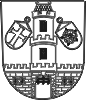 Město  StrakoniceOdbor majetkovýDodavatel:SALVETE spol. s r.o.Písecká 506386 01  StrakoniceIČ: 45023786 , DIČ: CZ45023786instalatérské a zednické práce - ZŠ Poděbradova121 656,00Tel. kontakt:383 700 320E-mail:jaroslav.houska@mu-st.cz